ANALISIS CHARGING SYSTEM PADA ENGINE TIPE 2TR-FE TUGAS AKHIRdiajukan untuk memenuhi syarat menempuh gelar Ahli Madya
pada Program Studi Teknik Mesin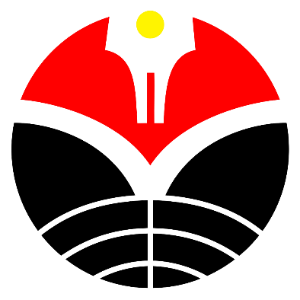 Oleh :Restu Prastyo
NIM.1602102PROGRAM STUDI DIII TEKNIK MESINDEPARTEMEN PENDIDIKAN TEKNIK MESIN
FAKULTAS PENDIDIKAN TEKNOLOGI DAN KEJURUAN
UNIVERSITAS PENDIDIKAN INDONESIA
2019DAFTAR PUSTAKAHidayat, Rahmat (2015). Cara Kerja Sistem Pengisian Konvensional. (http://www.kitapunya.net/2015/04/cara-kerja-sistem-pengeisian-konvensional.html, diakses pada 25 Juli 2019).Toyota Astra Motor. (2011, Agustus). Fortuner CD Repair Manual. N.p No. Pub. RM187OEH-1.Toyota Astra Motor. (1995). New Step 1 Training Manual. Jakarta: PT Toyota Astra Motor.Toyota Astra Motor. (1995). New Step 2. Jakarta: PT Toyota Astra Motor.Universitas Pendidikan Indonesia. (2018), pedoman penulisan karya ilmiah, Bandung: UPI.Zuhal, Prof. (2004). Prinsip Dasar Elektro Teknik. Jakarta: Gramedia Pusaka Utama.DAFTAR ISIHALAMAN JUDULLEMBAR PENGESAHANKATA PENGANTAR 	iUCAPAN TERIMA KASIH	iiDAFTAR ISI	iiiDAFTAR GAMBAR	vDAFTAR TABEL	viiDAFTAR LAMPIRAN	viiiDAFTAR NOTASI	ixBAB I PENDAHULUAN	1Latar Belakang Masalah	1Rumusa Masalah	1Batasan Masalah	2Tujuan	2Manfaat	2Metode 	2Sistematik Penulisan Laporan	3BAB II LANDASAN TEORI`	4Pengertian 	4Fungsi	 4Prinsip Pembangkit Tenaga Listrik	4Gaya Gerak Listrik	5Pinsip Generator	6Komponen Sistem Pengisian 	6BAB III ANALISIS HASIL PENGUKURAN	23A.	Pembongkaran Dan Pemeriksaan Alternator	23B. 	Pemeriksaan Dan Pengukuran Baterai	28C.	Pengujian Sistem Pengisian	32BAB IV SIMPULAN, IMPLIKASI, DAN REKOMENDASI	34Simpulan	34Implikasi	35Rekomendasi	35DAFTAR PUSTAKA	36LAMPIRAN-LAMPIRAN	37ABSTRAKTujuan dari pembuatan tugas akhir ini adalah untuk mengetahui cara kerja dan perawatan pada sistem pengisian pada engine tipe 2TR-FE. Metode yang digunakan untuk menganalisis cara kerja tiap komponen dan perawatan tiap komponen dengan cara melihat kondisi komponen tersebut masih bisa digunakan atau masih dalam batas limit yang telah ditentukan. Proses perawattan dimulai dengan melihat secara visual tiap komponen, selanjutnya lakukan pengukuran output dari terminal B alternator menggunakan multitester digital. Diketahui output dari sirkuit dengan beban dan tanpa beban maka di dapat hasil Tanpa beban yaitu arus (ampere) :  9,6 Ampere serta Tegangan (Volt) : 13,74 Volt, Dengan beban didapat Arus (ampere)	 :   32,2 Ampere serta Tegangan (Volt) : 13,4 Volt. Berdasarkan dari hasil pengukuran dan perhitungan dapat disimpulkan bahwa kondisi sistem pengisian dalam keadaan baik dan sesuai standar limit yang telah ditentukan.Kata Kunci : Analisis Charging System Pada Engine Tipe 2TR-FEABSTRACTThe purpose of making this final project is to find out how to work and maintain the filling system on the 2TR-FE engine type. The method used to analyze the workings of each component and the maintenance of each component by looking at the condition of the component can still be used or within the specified limits. The treatment process begins by visually looking at each component, then measuring the output of the alternator terminal B using a digital multitester. Given the output of the circuit with a load and no load, the results can be obtained without a load that is the current (amperes): 9.6 Amperes and Voltage (Volt): 13.74 Volts, With the load obtained Current (amperes): 32.2 Amperes and Voltage (Volts): 13.4 Volts. Based on the results of measurements and calculations it can be concluded that the condition of the charging system is in good condition and according to the predetermined limit standard.Keyword : Charging System Analysis On Engine Type 2TR-FEANALISIS CHARGING SYSTEM PADA ENGINE TIPE 2TR-FEOlehRestu PrastyoSebuah Tugas Akhir yang diajukan untuk memenuhi salah satu syarat memperoleh gelar Ahli Madya DIII Teknik mesin pada Fakultas Pendidikan Teknologi dan Kejuruan© Restu Prastyo 2019Universitas Pendidikan IndonesiaSeptember 2019Hak Cipta ini dilindungi Undang-Undang.Tugas Akhir ini tidak boleh diperbanyak seluruhnya atau sebagian, dengan dicetak ulang, di foto copy, atau cara lainnya tanpa ijin dari penulis.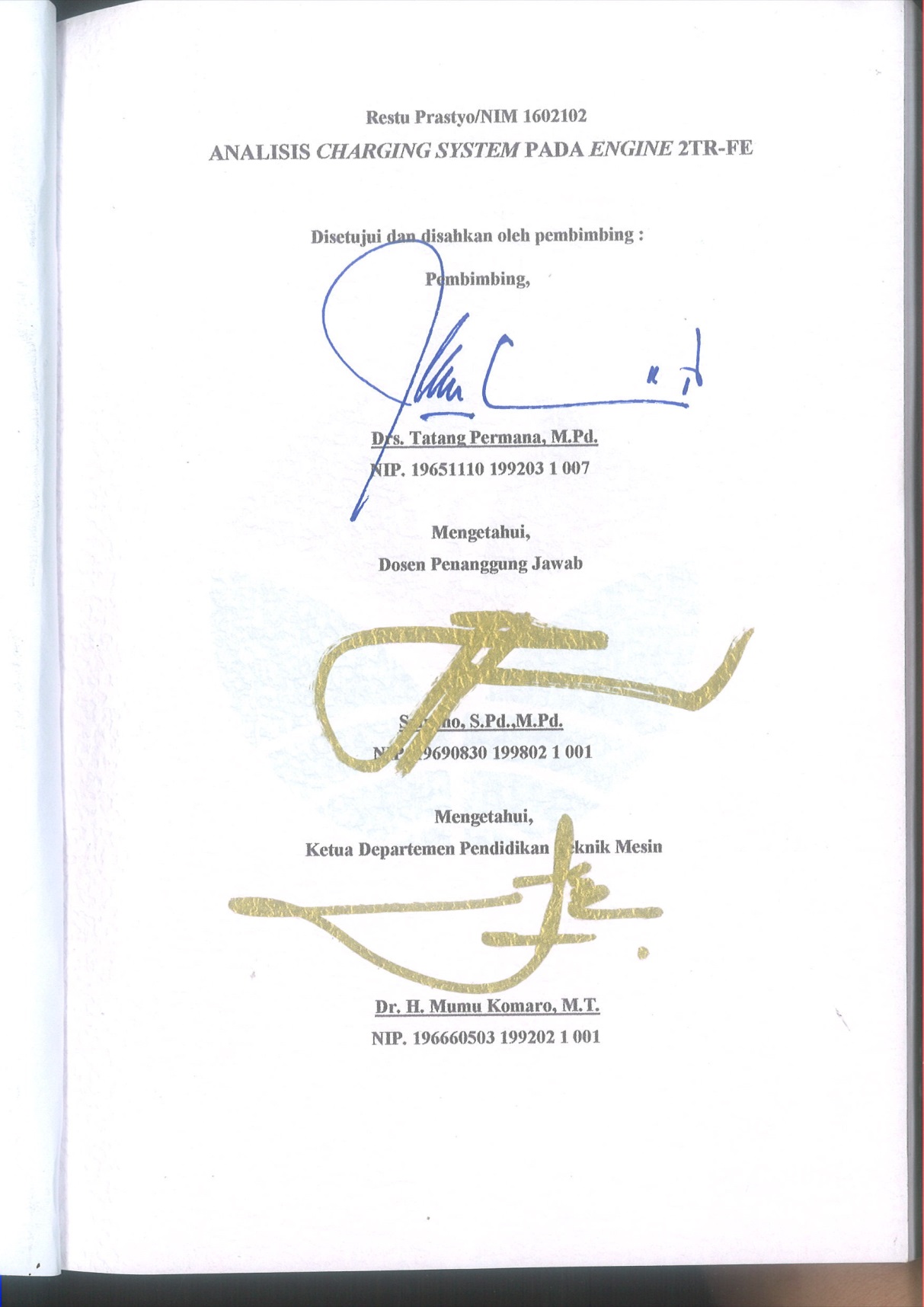 